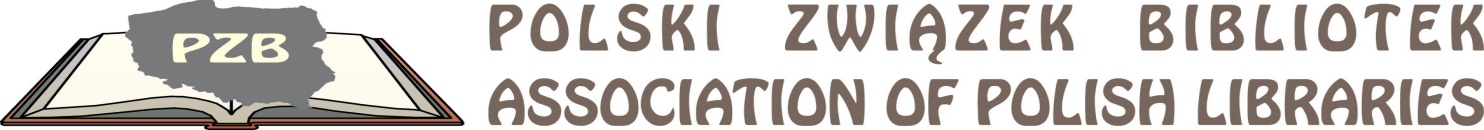 Program wyjazdu szkoleniowego PZB(wstępny - w trakcie aktu aktualizacji) Cieszyn – Brno – Wiedeń – Brno – Frydek Mistek – Cesky Tesin12.04Dojazd do Cieszyna.- transport PZB na trasie Toruń – Łódź – Częstochowa – Tychy – Cieszyn.
Wyjazd z Torunia ok. 11.00. Przyjazd do Cieszyna ok. 17.00
- zakwaterowanie w hotelu.,
- szkolenie z budżetu obywatelskiego.
- kolekcja integracyjna.13.04- 8.00 - śniadanie w hotelu.
- wizyta w Książnicy Cieszyńskiej,
-zwiedzanie miasta
- obiad
- przejazd do Brna
- zakwaterowanie pobliżu starówki
-wykład,
- czas wolny,
- kolacja integracyjna.14.04-śniadanie,
-wczesny przejazd do Wiednia,
-wizyta w miejskiej bibliotece,
-zwiedzanie miasta,
-późny przejazd do Brna,
- po drodze wizyta w prywatnej winiarni wieczorem na trasie ( możliwość zakupu win od farmera),- późna kolacja.15.04-8.30 śniadanie,
-przejazd do Frydek Mistek,
- obiad,
- czas wolny na spacer po starówce,
- przejazd do Ceskego Tesina,
-czas wolny na spacer po starówce,
-przejazd do Torunia ( przyjazd około 19.00).
